Cornwall County ASA  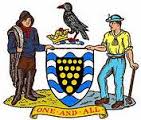 Affilated to the Amateur Swimming Association Development Gala  licenced level 3 licence number 3sw180153to be held at the  Bodmin Dragon center Sunday 2nd December 2018Warm up 1300 for 13.30 start Interval of 30 minutes  Session 2  Warm up  following the end of the interval except that warm up will start no earlier than (to be determined after entries have been processed.) Start time to be determined after entries have been processed.	Results: Results will be decided on a heat declared basis without finals.	Individual awards: Medals will be awarded to the 1st, 2nd & 3rd swimmers in each event in each of the age group.  9 years, 10 years, 11 years, 12 years and 13 years & over for both boys and girls. :There will be no qualifying times but there  are upper  cut off entry times . Swimmers must have attained times that are SLOWER  than the cut off times. ( exception  to this rule please refer to rule  C2b and C2c)C1a   Entry disqualification with respect to times. A swimmer who had achieved a ranked qualifying time for an event in the  Cornwall County ( CC) championship /age group competition or a qualifying time for the  CC  intermediate gala by the set closing date for said galas. May not enter ANY event in same years development gala, even if he or she did not enter or swim in either,  the CC championships /age groups competition or the CC intermediate gala.  C2b  A swimmer who was too young to enter the  CC championship /age group competition and  CC intermediate gala but who has since reached a permitted age to enter the  CC development gala, may enter the  CC development gala regardless of whether his or her time would have allowed entry to the  CC championship /age group or CC intermediate gala.C2c A swimmer who did not enter because they did not achieve entry time to CC Championship/ age group and CC intermediate galas 2018 by the entry closing date for these competitions  but they have SINCE achieved the development  cut off times may enter the Development Gala 2018.  CCASA Development Gala 2018 Sunday 2nd December 2018: warm up 13.00  for start time 13.30At Bodmin Dragon Leisure  centre( held under ASA laws and technical rules licence level 3  age on day)ENTRY FORMSubmitted times * will be times achieved after 2nd November 2017. Long course times are acceptable but must be converted to 25m short course times. Time trials and swimmers without entry times will be accepted. ENTRY FEE £5.50 per event ………… Number of events ………….. Total fee paid…………………………….Closing date for entries to CCASA WILL be Friday 2nd November 2018.    Completed entry forms should reach your club ( with cheque for full amount due made payable to your club  ) by the date set by your club  for onward transmission to CCASA by CCASA closing date. Note for swimmers/ parents/ guardians / carers etc  Swimmers names ages and clubs will normally be published in spectator programmes/ in  published results / on CCASA website and in other relevant places.  If for any reason a swimmers name shall be with-held  this MUST be notified to your club for onward notification to the CCASA. The full CCASA  constitution can be obtained from your swimmer’s club. The club is also able to provide you with copies of ASA Laws, regulations  and technicial  rules.                                                                                                                            Notes for club officials Please make sure you read the relevant rules and ensure that you adhere to them in handling  the entries from your club  and that you provide the necessary advice to your swimmers and their adults. Declaration1.100mBreast strokefemale 2.100mBreast strokemale3.50mButterflyfemale4.50mButterflymale5.100mFreestylefemale6.100mFreestylemale7.50mBackstrokefemale8.50mBackstrokemale9.100mIndividual Medleyfemale10.100mBackstrokemale11.100mBackstrokefemale12.50mFreestylemale13.50mFreestylefemale14.100mButterflymale15.100mButterflyfemale16.50mBreast strokemale17.50mBreast strokefemale18.100mIndividual MedleymaleFemale     9 years 10 years 11 years  12 years13 years  and overeventsQTCut offQTCut offQTCut offQTCut offQTCut off50m backstrokeNA58.68NA55.80NA55.80NA51.92NA47.5250m Breast strokeNA1.07.08NA1.03.90NA1.03.90NA56.16NA53.0450m ButterflyNA1.02.09NA54.24NA54.24NA48.72NA46.3650m FreestyleNA51.12NA46.56NA46.56NA44.16NA41.52100m Individual MedleyNA2.10.56NA2.01.80NA2.01.80NA1.50.16NA1.44.88100m  BackstrokeNA2.08.99NA2.02.85NA2.02.85NA1.45.60NA1.39.60100m Breast strokeNA2.25.18NA2.18.27NA2.18.27NA2.01.20NA1.54.00100m ButterflyNA2.29.71NA2.16.10NA2.16.10NA2.05.48NA1.42.72100m  FreestyleNA1.57.13NA1.51.56NA1.51.56NA1.34.68NA1.28.08Male 9 years10 years11 years12 years13 years and overeventQTCut offQTCut offQTCut offQTCut offQTCut off50m Back strokeNA1.00.32NA55.80NA55.80NA52.56NA48.3650m Breast strokeNA1.06.12NA1.03.36NA1.03.36NA59.28NA52.9250m ButterflyNA56.88NA54.12NA54.12NA52.20NA48.8450m FreestyleNA50.52NA48.60NA48.60NA43.44NA40.20100m Individual MedleyNA2.08.88NA2.03.12NA2.03.12NA1.55.20NA1.42.72100m BackstrokeNA2.12.41NA2.06.11NA2.06.11NA2.00.60NA1.40.44100m Breast strokeNA2.21.49NA2.14.76NA2.14.76NA2.10.92NA1.57.96100m  ButterflyNA2.17.97NA2.11.40NA2.11.40NA2.05.16NA1.51.19100m  FreestyleNA1.57.15NA1.51.76NA1.51.78NA1.39.84NA1.30.96SurnameFirst name Age at 19th November 2017CLUBCLUBCLUBCLUBSEXSEXSEXMale / femaleMale / femaleMale / femaleTelephone number and email addressTelephone number and email addressTelephone number and email addressTelephone number and email addressTelephone number and email addressTelephone number and email addressTelephone number and email addressEventTick to enterSubmitted time *EventEventTick to enterSubmitted time *50m Backstroke100m Breast stroke100m Breast stroke50m Breast stroke100m Butterfly100m Butterfly50m Butterfly100m Freestyle100m Freestyle50m Freestyle100m Individual medley100m Individual medley100m BackstrokeI declare that the above details are correct , that I am eligible to compete in accordance with the relevant ASA Laws, regulations and technicial rules and CCASA rules and I accept the rules of the competition .Signature of swimmer………………………………………………………………….Countersignature of parent / guardian/ person with parental responsibility supporting the swimmers application and declaration .Signature…………………………………………………………………..NAME…………………………………………………………I certify that the above information is correct and that the swimmer meets the entry requirements for this competition in accordance with ASA Laws, regulation and technicial rules and the CCASA Constitution and competition rulesSignature  of club official………………………………………………………………………………………………………Position held ……………………………………………………………………..………… Date ……………………………..I certify that the above information is correct and that the swimmer meets the entry requirements for this competition in accordance with ASA Laws, regulation and technicial rules and the CCASA Constitution and competition rulesSignature  of club official………………………………………………………………………………………………………Position held ……………………………………………………………………..………… Date ……………………………..